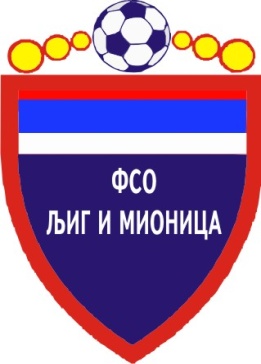 ТАБЕЛАМЕЂУОПШТИНСКЕ ФУДБАЛСКЕ ЛИГЕ ''ЗАПАД''-  Пролећни део првенства такмичарске 2014/2015. године -1.ИСКРА1210113511+2431 2.РИБНИКАР12921307+2329 3.ПОЛЕТ128223014+1626 4.МИЛЕНКО ПАВЛОВИЋ126332412+1221 5.РАЈАЦ125252719+817 6.ЈАДАР 2013125251815+317 7.ЛИПЉЕ125072631-515 8. БОРАЦ12417928-1913 9.ГРАДАЦ 85124171334-211310.КОЛУБАРА 2123271424-101111.КОМАНИЦЕ123181429 -151012.БЕЛОШЕВАЦ1211101733-164